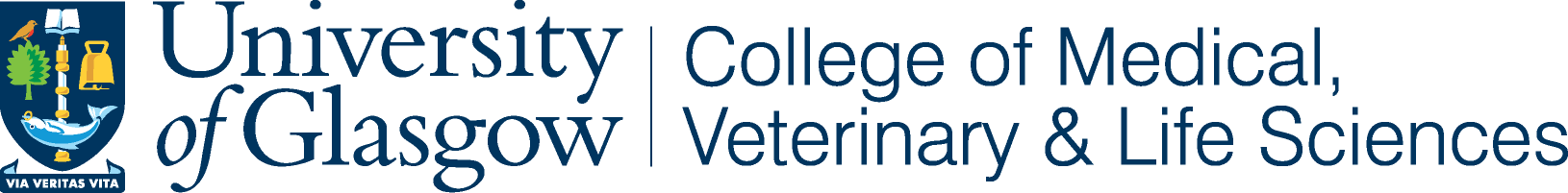 Name of participant	Date	SignatureResearcher	Date	Signature(1 copy for participant; 1 copy for researcher)Centre Number:Project Number:Participant Identification Number for this trial:Participant Identification Number for this trial:Title of Project: Coping strategies of displaced Ukrainians in Glasgow: A qualitative studyName of Researcher(s):Name of Researcher(s):CONSENT FORMCONSENT FORMCONSENT FORMPlease initial boxI confirm that I have read and understood the Participant Information Sheet version 2.0 dated 16/04/2023.I confirm that I have read and understood the Participant Information Sheet version 2.0 dated 16/04/2023.I confirm that I have read and understood the Privacy Notice version 2.0 dated 16/04/2023.I have had the opportunity to think about the information and ask questions, and understand the answers I have been given. I confirm that I have read and understood the Privacy Notice version 2.0 dated 16/04/2023.I have had the opportunity to think about the information and ask questions, and understand the answers I have been given. I understand that my participation is voluntary and that I am free to withdraw at any time, without giving any reason, without my legal rights being affected.I understand that my participation is voluntary and that I am free to withdraw at any time, without giving any reason, without my legal rights being affected.I confirm that I agree to the way my data will be collected and processed and that data will be stored for up to 10 years in University archiving facilities in accordance with relevant Data Protection policies and regulations. I confirm that I agree to the way my data will be collected and processed and that data will be stored for up to 10 years in University archiving facilities in accordance with relevant Data Protection policies and regulations. I understand that all data and information I provide will be kept confidential and will be seen only by study researchers and regulators whose job it is to check the work of researchers. I understand that all data and information I provide will be kept confidential and will be seen only by study researchers and regulators whose job it is to check the work of researchers. I agree that my name, contact details and data described in the information sheet will be kept for the purposes of this research project.I agree that my name, contact details and data described in the information sheet will be kept for the purposes of this research project.I understand that if I withdraw from the study, my data collected up to that point will be retained and used for the remainder of the study.I understand that if I withdraw from the study, my data collected up to that point will be retained and used for the remainder of the study.I agree to take part in the study.I agree to take part in the study.I agree to my interview being audio-recorded.I agree that pseudonymized parts of the interview will be shared with translating company under Data sharing agreement to ensure the integrity of the study.I understand that the recorded interview will be transcribed word by word and the transcription stored for up to 10 years in University archiving facilities in accordance with Data Protection policies and regulations.I understand that my information and things that I say in an interview or focus group may be quoted in reports and articles that are published about the study, but my name or anything else that could tell people who I am will not be revealed.I agree for the data I provide to be anonymously archived in the UK data archive or other approved archiving facilities, and that other researchers can have access to this data only if they have scientific and ethical approval, and agree to preserve the confidentiality of this information as set out in this form.I agree that should significant concerns regarding my mental or physical health arise during my participation in the study that a member of an appropriate clinical team will be immediately informed. I understand that any criminal acts which come to light as a result of my participation in this study may have to be reported appropriately to the relevant authorities by the research team.